The 2022 Annual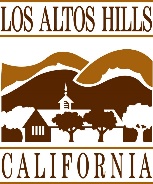 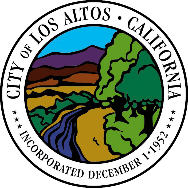 City of Los Altos / Town of Los Altos HillsJoint Community Volunteer Service AwardsDear Community Member:For the past 37 years, the city of Los Altos and the town of Los Altos Hills have held a luncheon to recognize a select few community members who have provided extraordinary volunteer service in our community --- our unspoken heroes.Our next Awards luncheon will be held on Friday, December 2rd, 2022.We appreciate you taking the time to submit one or more nominations of any volunteers that you deem worthy of this special recognition. Nominees must be individuals or organizations whose volunteer service has benefited the communities of Los Altos and/or Los Altos Hills. Full details of the qualifications required for nominees are on the next page. Please complete the enclosed forms and return no later than Friday October 14th, 2022. Please use the enclosed nomination packet or download one from our websitewww.jointvolunteerawards.com. Completed packets can be emailed to us at jointvolunteerawards@gmail.com.The nominating form must be accompanied by a minimum of 2 supporting letters of recommendation from individuals and/or groups.The Awards committee will select the awardees the last week of October and you will be notified by October 28th if your nominee will be receiving the award.We encourage you to notify the winner that he or she has won and reserve your tables for the Luncheon by November 28th. Finally, we will be continuing the tradition this year of using video introductions at our luncheon. We request that at least 1 nominating person prepare a short video about the candidate’s contributions or be available for an interview to prepare the same.  Also, if you can email us photos of the nominee before November 18th, we would love to include them in the video.This is an excellent opportunity to honor the many hardworking, deserving volunteers in our area.The event is also a wonderful expression of cooperation between our 2 communities.Thank you for your efforts and your nomination!Sincerely,The Joint Volunteer Service Awards Committee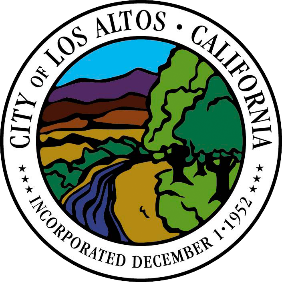 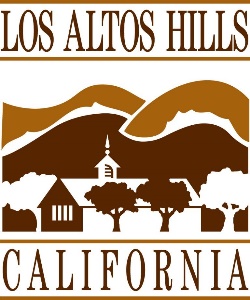 The 2022 AnnualCity of Los Altos / Town of Los Altos HillsJoint Community VolunteerService Awards1.   WHO IS ELIGIBLE FOR THE AWARDS?Any individual or non-profit organization whose volunteer activities have directly and significantly benefited the communities and/or residents of Los Altos, Los Altos Hills, and the adjacent unincorporated areas (known collectively as LA-LAH). The individual can be a resident or non-resident of LA-LAH. 2.  WHO IS NOT ELIGIBLE?(a)  Elected officials during their terms of office. An elected official who has retired from office may be eligible for notable work done while in office. For example, an elected official serving on a Joint Powers Agency (CHAC, CSA, etc.) and who has performed in that capacity at a level far above the expected call of duty, is eligible, after retirement, for consideration for a volunteer award.(b)  Volunteers whose activities have been limited exclusively to a private group, which does not benefit the community at large. 3.  EXAMPLES OF VOLUNTEER ACTIVITIES(a)Helping people, particularly seniors, youth, and handicapped(b)Promoting the arts, education (political education does not qualify), history, or recreation(c)Providing service to city government (ex: unpaid work helping the city)(d)Other good things!4.  CRITERION FOR SELECTION(a) The sole criteria for selection is the value to the LA-LAH community of the volunteer’s personal and non-financial contributions. The “value” is compounded with the length of time over which the contribution was made; for example, if two nominees have done the same work, the nominee with the longer term of service would have contributed a greater value to the community.5.  HOW TO NOMINATE (a)The nomination form can be found online at www.jointvolunteerawards.comDeadline for Submission: October 14th, 2022IMPORTANT NOTE:  Nominations must be accompanied by at least two (2)supporting letters of recommendation from individuals or groups.Name of Nominee:  ___________________________________________________Telephone:  _____________________________Email:____________________________Volunteer Service performed in the LA-LAH community(continue on separate page if necessary):Organization				Type of service		 		Length of service_______________________________________________________________________________________________________________________________________________________________________________________________________________________________________________________________________________________________________________________________________________________________________________________________________________________________________________________________________________________________________________________________________________________________________________________________________________________________________________________________________________________________________________Main Contact (Nominating Person(s) or Organization):Name:  ______________________________________________________Telephone:  _____________________________Email:  _________________________________Other Nominating Persons/Organizations		Phone/Email			Letter of Rec (Y/N)(continue on separate page if necessary):_______________________________________________________________________________________________________________________________________________________________________________________________________________________________________________________________________________________________________________________________________________________________________________________________________________________________________________________________________________________________________________________________________________________________________________________________________________________________________________________________________________________________________________